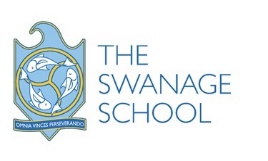 Please complete clearly in black ink or typescript.  This application form must be completed in full.  A CV will not be accepted as a replacement for any part of this form.Please return completed form by email to Nicky Taylor: recruitment@theswanageschool.co.ukWe are committed to safeguarding and promoting the welfare of children and young people and expect all staff and volunteers to share this commitment.Add rows to the table above as necessary.Add rows to the table above as necessary.Add rows to the table above as necessary.
Add rows to the table above as necessaryAll information provided on this form will be dealt with in accordance with the General Data Protection Regulations and Data Protection Act 2018. This information may be computerised and used for administrative purposes within Education Swanage Limited.  All personal information computerised by the Trust has to be registered and may only be used and disclosed as described in the Data Protection Policy. Information on how we use your data is contained in our Privacy Notices which are available on our website or upon request. Personal DetailsPersonal DetailsTitle: Date of Birth:       /       /      First Name(s):      First Name(s):      Surname:                                                          Previous names know by:      Surname:                                                          Previous names know by:      Address and postcode: Address and postcode: Home phone number:      Work phone number (optional):      Mobile phone number:      E-mail:     Teacher’s Reference Number:    N/A  NI Number:                              RefereesRefereesPlease give details of two referees. If you are, or have recently been employed, one must be your current or last employer. One of your referees must be able to make reference to your work with children. If your current or last employment was within a school, one referee must be the head teacher or Chair of Governors.  Your referees must not be a relative or partner.Please give details of two referees. If you are, or have recently been employed, one must be your current or last employer. One of your referees must be able to make reference to your work with children. If your current or last employment was within a school, one referee must be the head teacher or Chair of Governors.  Your referees must not be a relative or partner.1. Name:        2. Name:          Job Title:          Job Title:         Company Name:   Address:          Company Name:    Address:         Daytime phone number:          Daytime phone number:          Email:          Email:          Capacity in which known to you:          Capacity in which known to you:      Referees will be taken up after shortlisting and before interview.We may request additional referees.Referees will be taken up after shortlisting and before interview.We may request additional referees.Present or last employmentPresent or last employmentIf you have more than one post please provide details of the most relevant post here and include your other post/s under ‘Previous Employments.’If you have more than one post please provide details of the most relevant post here and include your other post/s under ‘Previous Employments.’1. Present Post Title:      1. Present Post Title:      2. Name & Address of workplace:      2. Name & Address of workplace:      3. Salary, Point and any additional responsibility points or allowances:      3. Salary, Point and any additional responsibility points or allowances:      4. Date Appointed:       /       /      4. Date Appointed:       /       /      Key Duties, Responsibilities and Achievements in the roleKey Duties, Responsibilities and Achievements in the rolePrevious Employments Previous Employments Previous Employments Previous Employments Please include any voluntary work, giving reasons and the duration of any gaps when you have not been in employment.Please include any voluntary work, giving reasons and the duration of any gaps when you have not been in employment.Please include any voluntary work, giving reasons and the duration of any gaps when you have not been in employment.Please include any voluntary work, giving reasons and the duration of any gaps when you have not been in employment.Name and contact details of previous employersPosition and ResponsibilitiesDates (month and year)Reason for leavingEducation, Training, Qualifications & Professional MembershipEducation, Training, Qualifications & Professional MembershipEducation, Training, Qualifications & Professional MembershipEducation, Training, Qualifications & Professional MembershipPlease list in chronological order.  Documentary evidence of relevant qualifications/memberships must be presented at interview.  These must be originals.Please list in chronological order.  Documentary evidence of relevant qualifications/memberships must be presented at interview.  These must be originals.Please list in chronological order.  Documentary evidence of relevant qualifications/memberships must be presented at interview.  These must be originals.Please list in chronological order.  Documentary evidence of relevant qualifications/memberships must be presented at interview.  These must be originals.Secondary, Higher & Further Education / Organising Body / Professional AssociationQualification AchievedLevel & GradeFrom / To (month and year)Full or Part TimeProfessional Development	Professional Development	Please describe any relevant professional development/training you have gained within the past three years. Also briefly state the impact of the training.Please describe any relevant professional development/training you have gained within the past three years. Also briefly state the impact of the training.DateDescription of the training and the impact it has had on children’s learningPersonal Statement	To support this application form please include a personal statement of no more than three sides of A4 that sets out how your personal qualities, knowledge, experience and skill will enable you to excel in the requirements of the post.  Please supply as an attachment to your email in either docx or pdf formatAsylum & Immigration Act, 1996Asylum & Immigration Act, 1996Can you provide evidence of your legal right to work in the UK?Yes   No (You will be required to produce this documentation at Interview)(You will be required to produce this documentation at Interview)Positive About Disabled PeoplePositive About Disabled PeopleEducation Swanage Ltd is committed to interviewing all disabled applicants who meet the minimum criteria of the role applied for.  Please tick the box below if you consider yourself to have a disability*.  In addition please advise us of any reasonable adjustments which are needed to ensure the interview is accessible to you.  *For this purpose, The Disability Discrimination Act 1995 defines disability as any physical or mental impairment which has a substantial and long-term adverse effect on your ability to carry out normal day to day activities.  Long term means the effect of the impairment has lasted at least twelve months, is likely to last for twelve months, or is likely to last for the rest of a person’s life.Education Swanage Ltd is committed to interviewing all disabled applicants who meet the minimum criteria of the role applied for.  Please tick the box below if you consider yourself to have a disability*.  In addition please advise us of any reasonable adjustments which are needed to ensure the interview is accessible to you.  *For this purpose, The Disability Discrimination Act 1995 defines disability as any physical or mental impairment which has a substantial and long-term adverse effect on your ability to carry out normal day to day activities.  Long term means the effect of the impairment has lasted at least twelve months, is likely to last for twelve months, or is likely to last for the rest of a person’s life.Do you consider yourself to have a disability?                    Yes/ No/Prefer not to sayDo you have any special requirements in relation to your interview arrangements?  Yes/NoIf ‘Yes please give details:      If ‘Yes please give details:      Are you, to the best of your knowledge, related to any member of Education Swanage Ltd or the Board of Governors, of The Swanage School?Are you, to the best of your knowledge, related to any member of Education Swanage Ltd or the Board of Governors, of The Swanage School?Are you, to the best of your knowledge, related to any member of Education Swanage Ltd or the Board of Governors, of The Swanage School?Yes / No If “yes” please provide the details below:If “yes” please provide the details below:Name:      Position:      Position:      A candidate who fails to disclose their relationship to a member of Education Swanage Ltd or Board of Governors, may have their application rejected.  If appointed they may be subject to disciplinary action or dismissal.A candidate who fails to disclose their relationship to a member of Education Swanage Ltd or Board of Governors, may have their application rejected.  If appointed they may be subject to disciplinary action or dismissal.A candidate who fails to disclose their relationship to a member of Education Swanage Ltd or Board of Governors, may have their application rejected.  If appointed they may be subject to disciplinary action or dismissal.Criminal convictions – Rehabilitation of Offenders Act 1974Criminal convictions – Rehabilitation of Offenders Act 1974All applicants are required to provide full details about any criminal record they may have.The successful applicant will be required to make an application to the Disclosure and Barring Service (DBS) for an enhanced check with check of the barred list under the provisions of the Police Act (1977).  The 1997 Police Act allows employers to obtain information about people who are being considered for appointment to positions involving work with children, vulnerable adults or other positions of trust.  The post you are applying for is subject to an enhanced disclosure and you must provide details of all convictions, either in the UK or abroad, including those ‘spent’ under the Rehabilitation of Offenders Act 1974 and Exceptions Order 1975, cautions and bind-overs, reprimands, warnings, investigations or prosecutions pending.  You must also inform us if you are on List 99, disqualified from working with children, or subject to sanctions imposed by a regulatory body, eg The General Teaching Council.Criminal records will only be taken into account for recruitment purposes when the conviction is relevant.  Having an ‘unspent’ conviction will not necessarily bar you from employment.  This will depend on the circumstances and background of your offence(s).  Any information disclosed will be treated sensitively and in confidence and will only be used in deciding a candidate’s suitability for the post applied for.Failure to disclose any information required of you may result in your application being rejected, disciplinary action or dismissal.  Do you have any criminal record information to disclose? All applicants are required to provide full details about any criminal record they may have.The successful applicant will be required to make an application to the Disclosure and Barring Service (DBS) for an enhanced check with check of the barred list under the provisions of the Police Act (1977).  The 1997 Police Act allows employers to obtain information about people who are being considered for appointment to positions involving work with children, vulnerable adults or other positions of trust.  The post you are applying for is subject to an enhanced disclosure and you must provide details of all convictions, either in the UK or abroad, including those ‘spent’ under the Rehabilitation of Offenders Act 1974 and Exceptions Order 1975, cautions and bind-overs, reprimands, warnings, investigations or prosecutions pending.  You must also inform us if you are on List 99, disqualified from working with children, or subject to sanctions imposed by a regulatory body, eg The General Teaching Council.Criminal records will only be taken into account for recruitment purposes when the conviction is relevant.  Having an ‘unspent’ conviction will not necessarily bar you from employment.  This will depend on the circumstances and background of your offence(s).  Any information disclosed will be treated sensitively and in confidence and will only be used in deciding a candidate’s suitability for the post applied for.Failure to disclose any information required of you may result in your application being rejected, disciplinary action or dismissal.  Do you have any criminal record information to disclose? No   Yes If Yes, please give details below including the nature of the offence/alleged offence, date and full name at the time of the offence.If you are a foreign national or a UK resident who has lived or worked abroad, you must obtain a Certificate of Good Repute from that country / countries Embassy in the UK.  For example, if you have worked in France, you must obtain a Certificate of Good Repute from the French Embassy in the UK.If you are a foreign national or a UK resident who has lived or worked abroad, you must obtain a Certificate of Good Repute from that country / countries Embassy in the UK.  For example, if you have worked in France, you must obtain a Certificate of Good Repute from the French Embassy in the UK.CONVICTIONSPROSECUTIONS PENDINGDISQUALIFICATION ORDERGOVERNMENT DEPARTMENT LISTS includingDFE List 99 (formerly DfES/DfEE/DCSF), Department of Health (DoH) Protection of Children Act List (PoCA), or Department of Health (DoH) Protection of Vulnerable Adults (PoVA)DeclarationDeclarationDeclaration1.The information I have given on this form is true and accurate to the best of my knowledge.The information I have given on this form is true and accurate to the best of my knowledge.2.I have read or had explained to me and understand all the questions on this form.I have read or had explained to me and understand all the questions on this form.3.I understand that deliberate omissions and incorrect statements could lead to my application being rejected or to my dismissal if appointed to the post.I understand that deliberate omissions and incorrect statements could lead to my application being rejected or to my dismissal if appointed to the post.4.I understand that evidence of my qualifications will be required during the selection interview process.I understand that evidence of my qualifications will be required during the selection interview process.5.I understand that satisfactory references, CRB disclosure, medical clearance and evidence of the right to work in the UK are required before any final offer of employment can be made.I understand that satisfactory references, CRB disclosure, medical clearance and evidence of the right to work in the UK are required before any final offer of employment can be made.Signed ………………………………………………Signed ………………………………………………Date …………………………………………………If submitting this form via email you are declaring that the information stated is true and accurate.  You will be asked to sign this form if you are invited to an interview.If submitting this form via email you are declaring that the information stated is true and accurate.  You will be asked to sign this form if you are invited to an interview.If submitting this form via email you are declaring that the information stated is true and accurate.  You will be asked to sign this form if you are invited to an interview.Recruitment MonitoringRecruitment MonitoringRecruitment MonitoringRecruitment MonitoringEducation Swanage Ltd is committed to achieving fairness and equality in employment.  We aim to ensure that unfair discrimination does not take place at any stage of employment, including within the recruitment procedure.  By completing this monitoring form you will be supporting us in meeting our commitments to review and monitor the effectiveness of the recruitment procedure and help us ensure that these procedures are open and available to everyone.  This page will be detached from your application form, stored securely and confidentially and will not be taken into account when making the appointment.Education Swanage Ltd is committed to achieving fairness and equality in employment.  We aim to ensure that unfair discrimination does not take place at any stage of employment, including within the recruitment procedure.  By completing this monitoring form you will be supporting us in meeting our commitments to review and monitor the effectiveness of the recruitment procedure and help us ensure that these procedures are open and available to everyone.  This page will be detached from your application form, stored securely and confidentially and will not be taken into account when making the appointment.Education Swanage Ltd is committed to achieving fairness and equality in employment.  We aim to ensure that unfair discrimination does not take place at any stage of employment, including within the recruitment procedure.  By completing this monitoring form you will be supporting us in meeting our commitments to review and monitor the effectiveness of the recruitment procedure and help us ensure that these procedures are open and available to everyone.  This page will be detached from your application form, stored securely and confidentially and will not be taken into account when making the appointment.Education Swanage Ltd is committed to achieving fairness and equality in employment.  We aim to ensure that unfair discrimination does not take place at any stage of employment, including within the recruitment procedure.  By completing this monitoring form you will be supporting us in meeting our commitments to review and monitor the effectiveness of the recruitment procedure and help us ensure that these procedures are open and available to everyone.  This page will be detached from your application form, stored securely and confidentially and will not be taken into account when making the appointment.Surname:      Title:     Title:     First Name(s):      Nationality:      Nationality:      Date of Birth:      Date of Birth:      Are you:     Male /   Female Are you:     Male /   Female Are you:     Male /   Female Are you:     Male /   Female Post Applied For:  Headteacher    Post Applied For:  Headteacher    Post Ref No:      Post Ref No:      Location:  The Swanage School    Location:  The Swanage School    Full Time/Part Time:  Full TimeFull Time/Part Time:  Full TimeWhat is your ethnic group?What is your ethnic group?What is your ethnic group?What is your ethnic group?Choose ONE section from A to F, then tick the appropriate box to indicate your cultural background.Choose ONE section from A to F, then tick the appropriate box to indicate your cultural background.Choose ONE section from A to F, then tick the appropriate box to indicate your cultural background.Choose ONE section from A to F, then tick the appropriate box to indicate your cultural background.a) Whitea) Whited) Black, Black Britishd) Black, Black BritishBritishCaribbeanIrishAfricanAny other White background, please write inAny other Black background, please write inb) Mixedb) Mixede) Chinese, Chinese Britishe) Chinese, Chinese BritishWhite and Black CaribbeanChineseWhite and Black AfricanAny other background, please write inWhite and AsianAny other background, please write inAny other Mixed background, please write inc) Asian, Asian Britishc) Asian, Asian Britishf) Gypsy / Travellerf) Gypsy / TravellerIndianRomany GypsyPakistaniIrish TravellerBangladeshiAny other Traveller background, please write inAny other Asian background, please write inAny other Traveller background, please write in I prefer not to disclose I prefer not to disclose I prefer not to disclose I prefer not to discloseTo which age band do you belong? 16-19 20-24 25-29 30-34 35-39 40-44 45-49 50-54 55-59 60+    The Disability Discrimination Act 1995 defines disability as:The Disability Discrimination Act 1995 defines disability as:A disability is defined as any physical or mental impairment which has a substantial and long term adverse effect on your ability to carry out normal day to day activities.  Long term means the effect of the impairment has lasted at least twelve months, is likely to last for twelve months, or is likely to last for the rest of a person’s life.A disability is defined as any physical or mental impairment which has a substantial and long term adverse effect on your ability to carry out normal day to day activities.  Long term means the effect of the impairment has lasted at least twelve months, is likely to last for twelve months, or is likely to last for the rest of a person’s life.Do you consider yourself to have a disability?Yes  No  I prefer not to disclose I prefer not to discloseReligion / BeliefReligion / BeliefReligion / BeliefReligion / BeliefReligion / BeliefReligion / BeliefChristian (all denominations) Buddhist Hindu Jewish MuslimSikh None Other please specify:      Other please specify:      Other please specify:      Other please specify:      Other please specify:       I prefer not to disclose I prefer not to disclose I prefer not to disclose I prefer not to disclose I prefer not to disclose I prefer not to disclose